2.  Полис ОМС  1 января 2011г. вступил в силу Федеральный закон «Об обязательном медицинском страховании в РФ» №326-ФЗ от 29.11.2010, согласно которому, каждый гражданин вправе выбрать страховую компанию, в которой он будет застрахован по обязательному медицинскому страхованию.
   Если Вас устраивает ваша Страховая организация, в которой Вы сейчас застрахованы, то законом предусмотрено, что выданные ранее полисы, являются действующими до замены их на полисы обязательного медицинского страхования единого образца.
    Выдача полисов единого образца в форме бумажного бланка, в форме пластиковой карты или в составе универсальной электронной карты гражданина будет производится с 01 мая 2011 года. Полисы единого образца будут изготавливаться Федеральным фондом ОМС (г. Москва) и передаваться страховым компаниям. Срок введения универсальных электронных карт не установлен и зависит от внедрения оборудования для считывания электронной информации в 100% медицинских учреждениях Новосибирской области.
 Источник: http://www.simaz-med.ru/index.php?sm=oms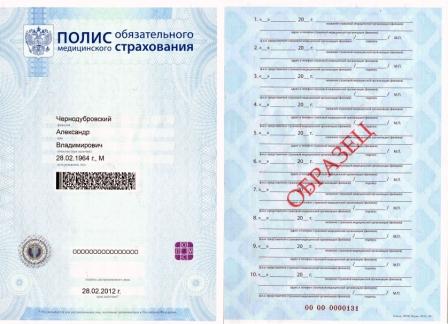 